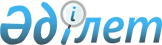 "Қазақстан Республикасы Президентінің жанындағы Қоғамдық сананы жаңғырту бағдарламасын іске асыру жөніндегі ұлттық комиссия туралы” Қазақстан Республикасы Президентінің 2017 жылғы 17 сәуірдегі № 462 Жарлығына өзгерістер енгізу туралыҚазақстан Республикасы Президентінің 2019 жылғы 21 тамыздағы № 126 Жарлығы
      1. “Қазақстан Республикасы Президентінің жанындағы Қоғамдық сананы жаңғырту бағдарламасын іске асыру жөніндегі ұлттық комиссия туралы” Қазақстан Республикасы Президентінің 2017 жылғы 17 сәуірдегі № 462 Жарлығына (Қазақстан Республикасының ПҮАЖ-ы, 2017 жыл, № 13, 87-құжат) мынадай өзгерістер енгізілсін:
      жоғарыда аталған Жарлықпен құрылған Қазақстан Республикасы Президентінің жанындағы Қоғамдық сананы жаңғырту бағдарламасын іске асыру жөніндегі ұлттық комиссияның құрамына енгізілсін:
      мына жолдар:
      тиісінше мынадай редакцияда жазылсын:
      жоғарыда аталған комиссия құрамынан шығарылсын: Ғ.Р. Әбдірахымов, Е.Ж. Бабақұмаров, Қ.Е. Көшербаев, А. Мұхамедиұлы, А.Ш. Нұразхан, Б.Т. Сұлтанов, Е.Л. Тоғжанов, К.Н. Шәмшидинова.
      2. Осы Жарлық қол қойылған күнінен бастап күшіне енеді.
					© 2012. Қазақстан Республикасы Әділет министрлігінің «Қазақстан Республикасының Заңнама және құқықтық ақпарат институты» ШЖҚ РМК
				
Аймағамбетов
Асхат Қанатұлы
-
Қазақстан Республикасының Білім және ғылым министрі,
Айтаханов
Ерлан Қуанышұлы
-
Шымкент қаласының әкімі,
Есқалиев
Ғали Нәжимединұлы
-
Батыс Қазақстан облысының әкімі,
Ысқақов
Қуанышбек Досмайылұлы
-
Қызылорда облысының әкімі,
Қалиев
Талғат Бегімұлы
-
Қазақстан Республикасы Президентінің жанындағы “Орталық коммуникациялар қызметі” республикалық мемлекеттік мекемесінің директоры,
Нығыметов
Ғани Сақтағанұлы
-
Қазақстан Республикасы Президентінің Әкімшілігі Ішкі саясат бөлімінің меңгерушісі,
Райымқұлова
Ақтоты Рахметоллақызы
-
Қазақстан Республикасының Мәдениет және спорт министрі,
Сағынтаев
Бақытжан Әбдірұлы
-
Алматы қаласының әкімі,
Танысбай
Ләззат Мұратқызы
-
“Қазақстан” республикалық телерадиокорпорациясы” акционерлік қоғамының Басқарма төрайымы (келісім бойынша),
Тұрымов
Серікбай Өтелгенұлы
-
Маңғыстау облысының әкімі,
Құрманғали
Берік Уәлиұлы
-
Қазақстан Республикасы Президентінің Баспасөз хатшысы;
“Балаева
Аида Ғалымқызы
-
Ішкі саясат бөлімінің меңгерушісі, хатшы”,
"Әшімбаев
Мәулен Сағатханұлы
-
“Нұр Отан” партиясы Төрағасының бірінші орынбасары (келісім бойынша)”,
"Байбек
Бауыржан Қыдырғалиұлы
-
Алматы қаласының әкімі”,
"Карин
Ерлан Тынымбайұлы
-
“Қазақстан” республикалық телерадиокорпорациясы” акционерлік қоғамының Басқарма төрағасы (келісім бойынша)”,
"Көлгінов Алтай Сейдірұлы
-
Батыс Қазақстан облысының әкімі”
“Балаева
Аида Ғалымқызы
-
Қазақстан Республикасы Президентінің көмекшісі - Өтініштерді қарауды бақылау бөлімінің меңгерушісі, хатшы”,
“Әшімбаев
Мәулен Сағатханұлы
-
Қазақстан Республикасы Президентінің көмекшісі”,
“Байбек
Бауыржан Қыдырғалиұлы
-
"Nur Otan" партиясы Төрағасының бірінші орынбасары (келісім бойынша)”,
“Карин
Ерлан Тынымбайұлы
-
Қазақстан Республикасы Президентінің кеңесшісі”,
“Көлгінов Алтай Сейдірұлы
-
Нұр-Сұлтан қаласының әкімі;
      Қазақстан Республикасының
Президенті

Қ. ТОҚАЕВ
